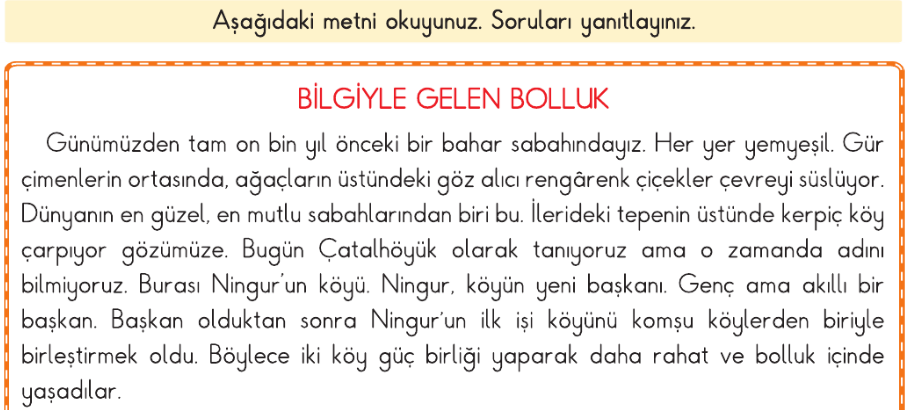 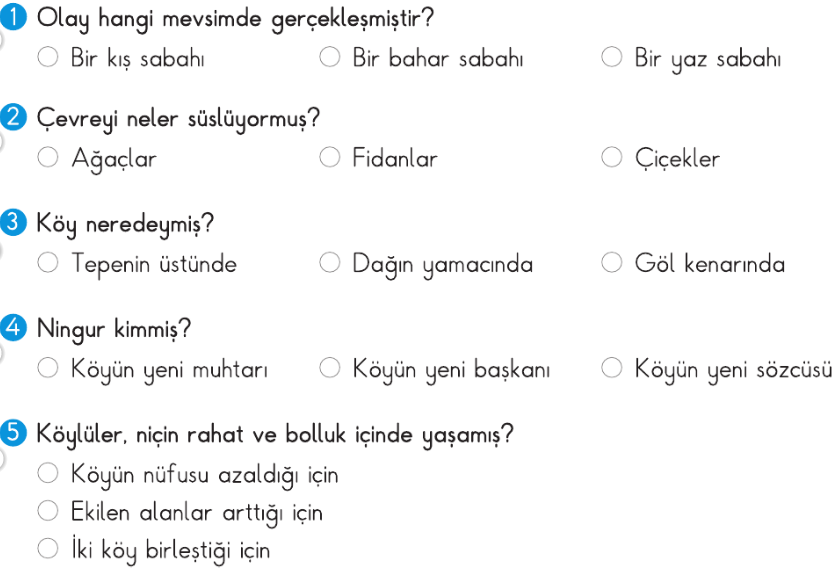 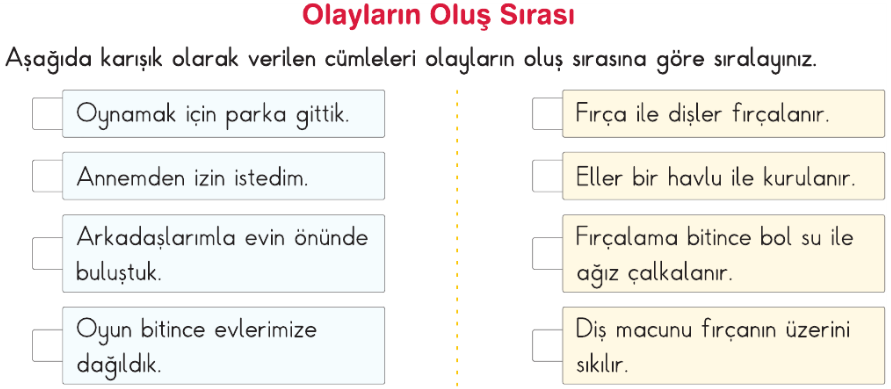 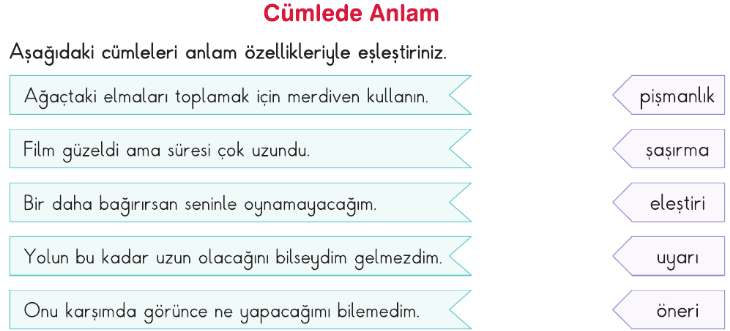 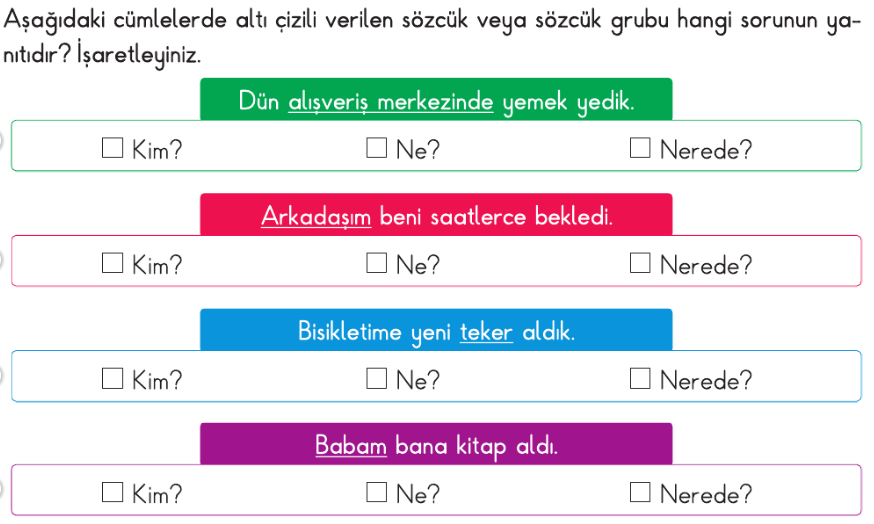 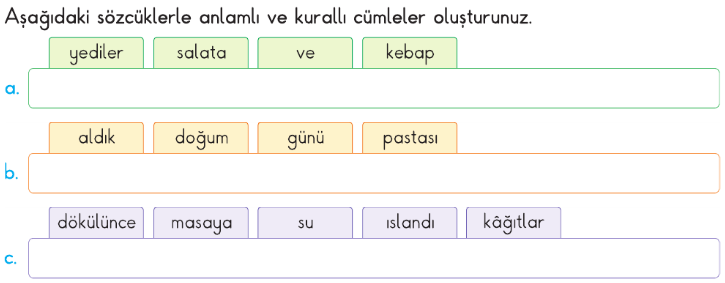 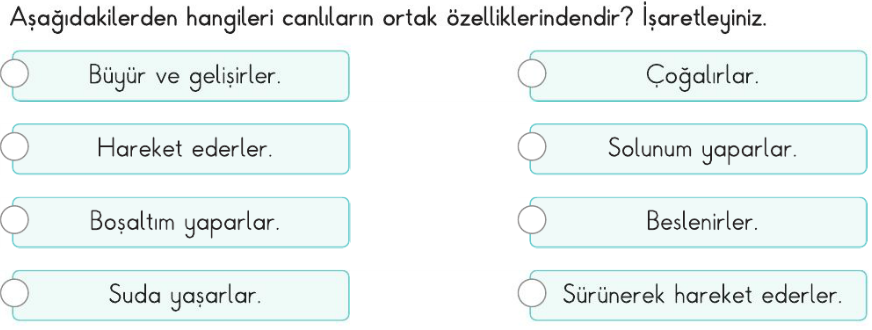 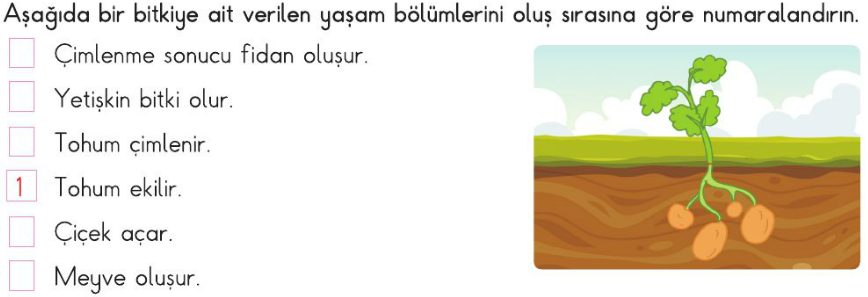 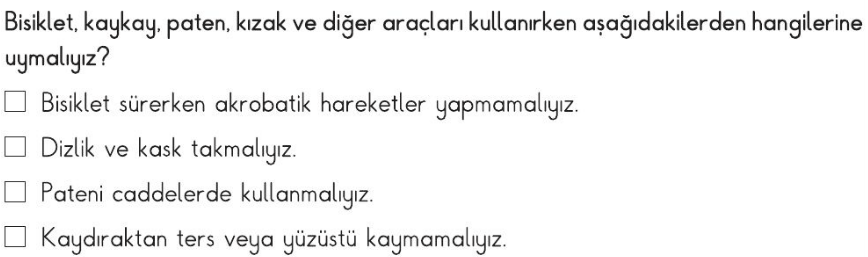 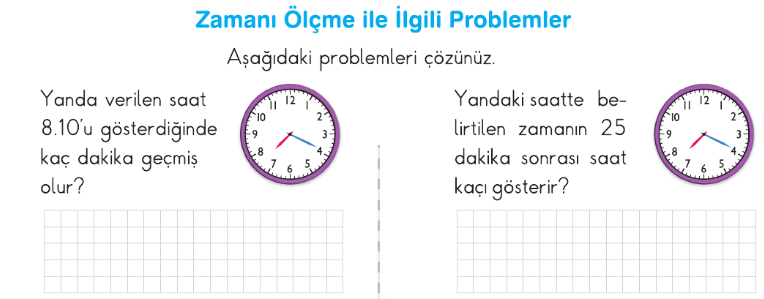 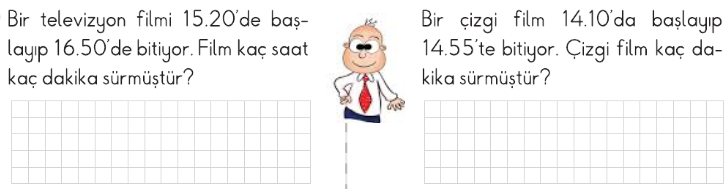 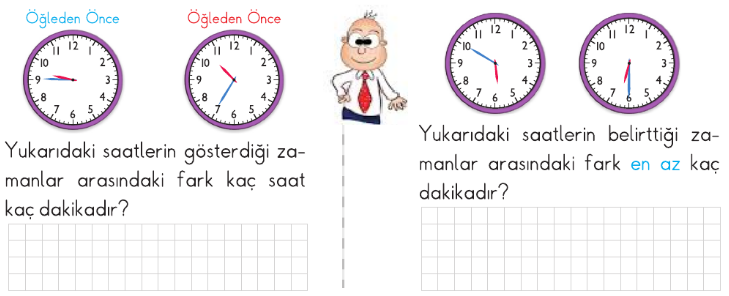 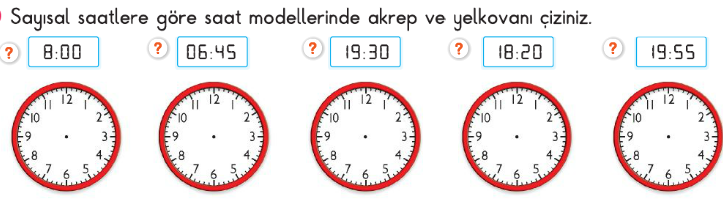 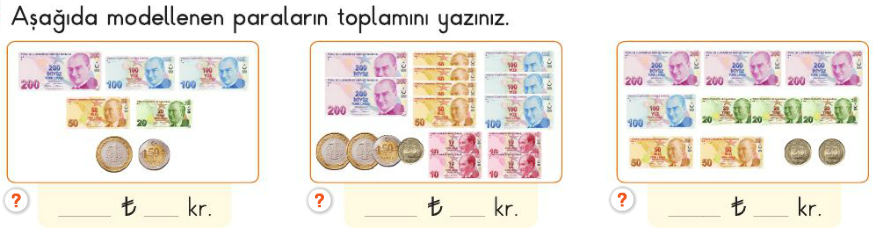 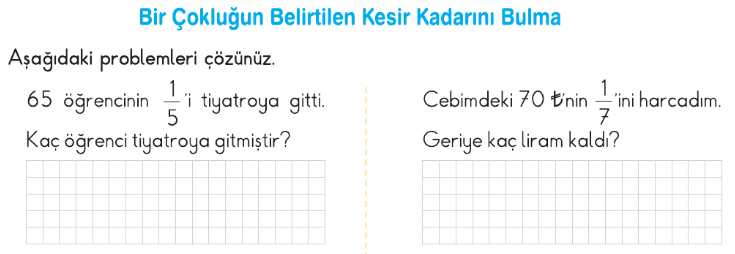 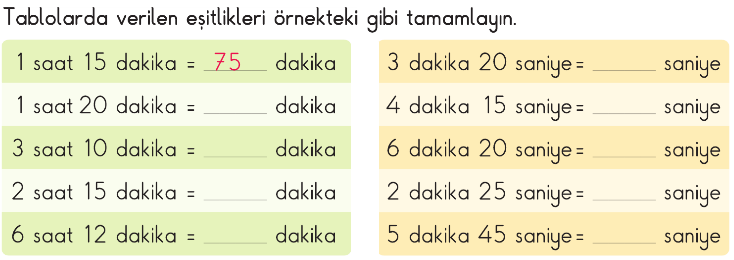 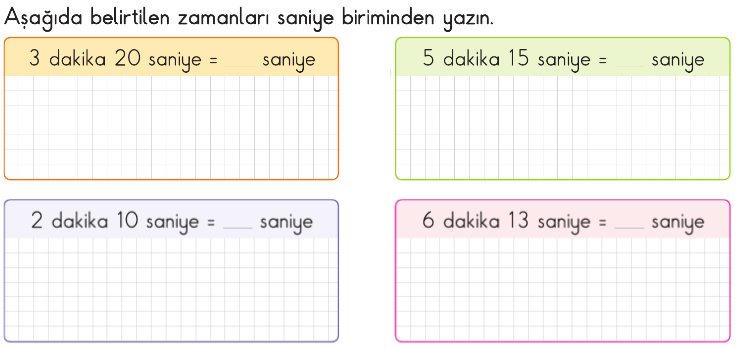 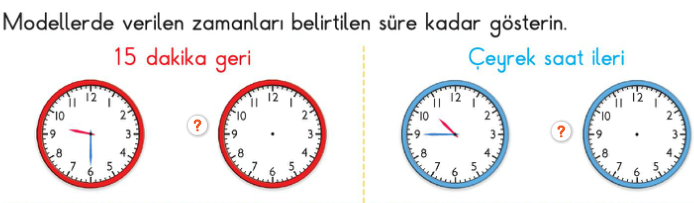 Mini  Test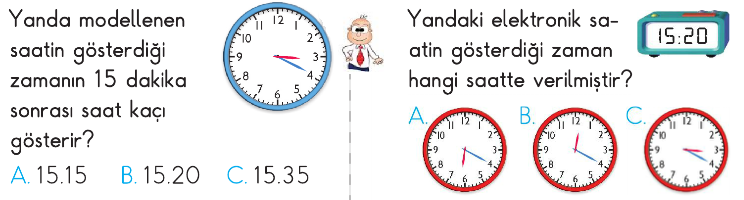 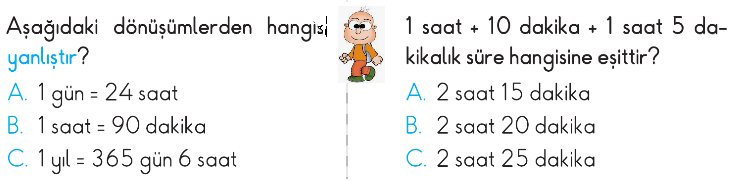 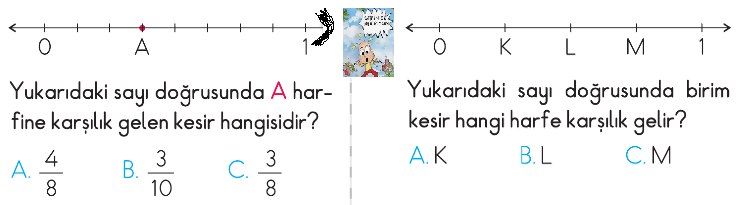 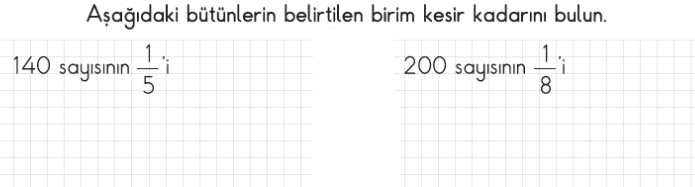 Enes Sert 3/A sınıfı Çalışmaları